ANALISIS PENERAPAN GOOD CORPORATE GOVERNANCE PADA POINT CODE OF CONDUCT STUDI KASUS PADA PT. PERKEBUNAN NUSANTARA IVSKRIPSI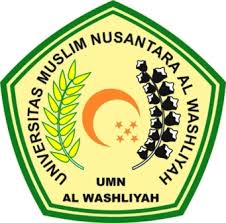 OLEH: SITI CHAIRANINPM. 153 224 086 PROGRAM STUDI AKUNTANSI FAKULTAS EKONOMIUNIVERSITAS MUSLIM NUSANTARA AL WASHLIYAHMEDAN2020